Дневник наблюдений.Какие богатства скрыты в наших болотах!                                                                               М.М.ПришвинТема исследования: «Болото» (по сказке-были М.Пришвина             «Кладовая солнца»)Исследовательская группа	________________________________Дата исследования_____________________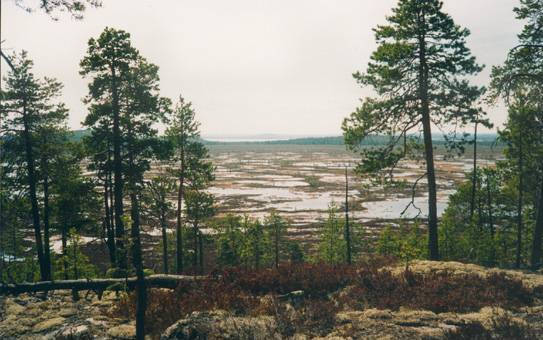 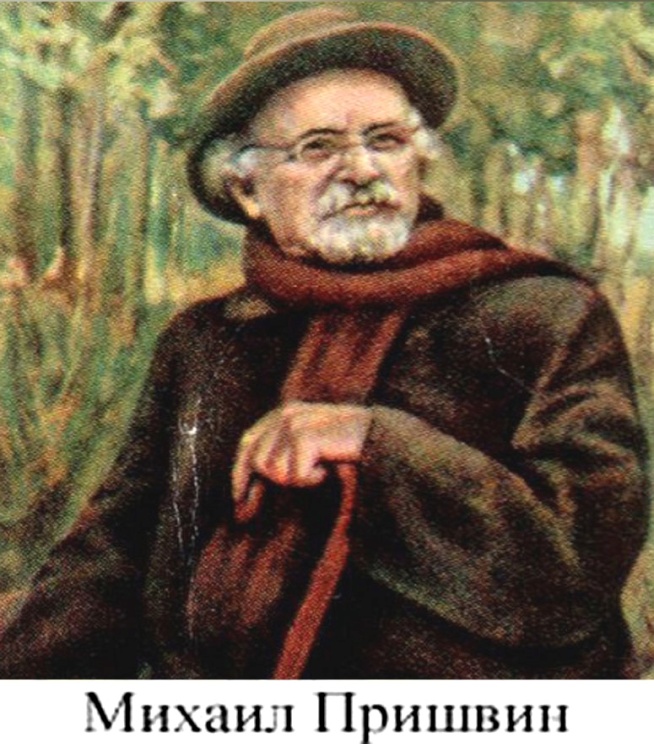 Ход исследования:Геологи Использование торфа человеком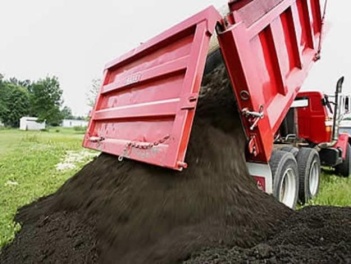 ЭкологиЗначение болот для природы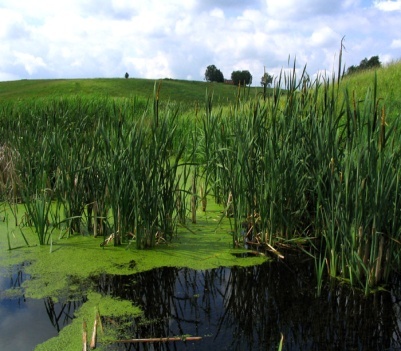 Болото - важная часть___________________________________Художники словаКакие тропы использовал автор при описании природы болот?______________________________________________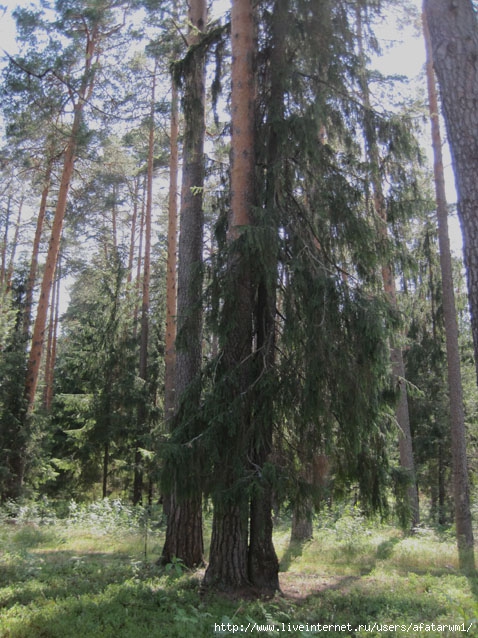 Домашнее задание.Геологи.  Составить топонимический словарь «Почему их так назвали»: Блудово болото, Высокая грива, Звонкая борина, Слепая елань, Сухая речка, приболотица.Экологи.  Составить кроссворд «Насекомые болот».Художники слова. Найти элементы «сказки» и «были» в произведении М.М.Пришвина «Кладовая солнца» и записать их в тетрадь.